Publicado en CDMX el 03/12/2019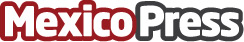 Red Lobster, El spot ideal para celebrar las fiestas navideñas y de fin de año•	Red Lobster presenta "Seafood to Celebrate" menú especial para celebrar en esta temporada, el cual estará vigente del 07 de noviembre al 31 de diciembre.
•	Restaurante casual dining que se especializa en comida del mar, con una variedad única de platillos elaborados con langosta, camarón y pescadoDatos de contacto:Alejandra Armenta5575765180Nota de prensa publicada en: https://www.mexicopress.com.mx/red-lobster-el-spot-ideal-para-celebrar-las Categorías: Gastronomía Restauración Jalisco Nuevo León Ciudad de México http://www.mexicopress.com.mx